Arreglo de Madrid y Protocolo concerniente al Arreglo de Madrid relativo al Registro Internacional de MarcasLa decisión de suspender la aplicación del Artículo 14.1) y 2)a) del Arreglo de Madrid relativo al Registro Internacional de Marcas, y sus consecuencias	En su quincuagésimo período de sesiones (29º extraordinario) (3 a 11 de octubre de 2016), la Asamblea de la Unión de Madrid adoptó la decisión de suspender, con vigencia desde el 11 de octubre de 2016, la aplicación del Artículo 14.1) y 2)a) del Arreglo de Madrid relativo al Registro Internacional de Marcas (el Arreglo).  	La suspensión de la aplicación del Artículo 14.1) y 2)a) del Arreglo Madrid tiene los efectos siguientes:  	i)	las nuevas Partes Contratantes no pueden ratificar o adherirse al Arreglo únicamente, pero pueden ratificar o adherirse simultáneamente al Arreglo y al Protocolo concerniente al Arreglo de Madrid relativo al Registro Internacional de Marcas (el Protocolo);  	ii)	los países que son Partes Contratantes del Protocolo pueden adherirse al Arreglo;  	iii)	ya no es posible presentar solicitudes internacionales en virtud del Arreglo;  	iv)	no se efectuará ninguna actividad en virtud del Arreglo, incluida la presentación de designaciones posteriores;  	v)	el Artículo 9sexies.1)b) del Protocolo se seguirá aplicando en las relaciones entre las Partes Contratantes obligadas tanto por el Arreglo como por el Protocolo;  y	vi)	la Asamblea podrá seguir encargándose de todos los asuntos concernientes a la aplicación del Arreglo y podrá volver a considerar, en cualquier momento posterior, su decisión de suspender la aplicación del Artículo 14.1) y 2) a) del Arreglo.  	Para más información sobre la decisión de suspender la aplicación del Artículo 14.1) y 2)a) del Arreglo, véanse los documentos MM/A/50/3 y MM/A/50/5, en:  http://www.wipo.int/meetings/es/details.jsp?meeting_id=39948.  14 de noviembre de 2016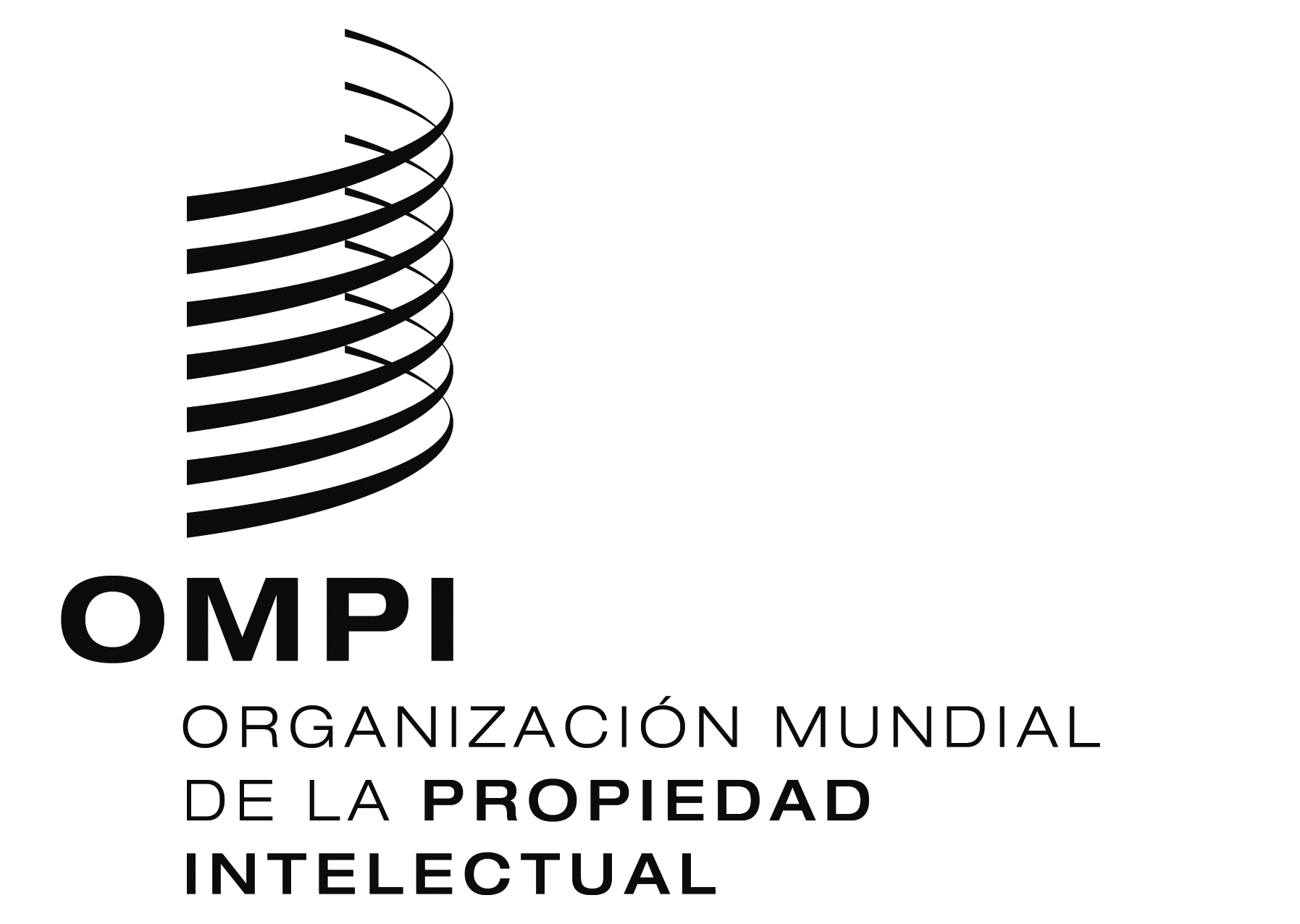 Aviso N.º 34/2016  Aviso N.º 34/2016  Aviso N.º 34/2016  